Bogotá, D.C. 3 de agosto de 2021DoctorJORGE HUMBERTO MANTILLASecretario GeneralHonorable. Cámara de RepresentantesCiudad.Apreciado doctor Mantilla:En nuestra condición de Representantes a la Cámara, y en uso del derecho que consagra la Constitución Política en el artículo 154, y Ley 5º de 1992 en los. Artículos 139 y 140 y 13 de la Ley 974 de 2005, nos permitimos presentar a consideración del Honorable Congreso, el presente proyecto de Ley "Por la cual se establecen lineamientos generales para la implementar y promover el arbolado urbano”Cordialmente,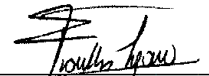 Franklin Lozano de la OssaHonorable RepresentanteDepartamento del Magdalena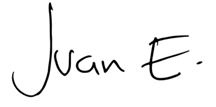 JUAN ESPINALHonorable RepresentanteDepartamento de AntioquiaPROYECTO DE LEY No. _____ DE 2020 CÁMARA“Por la cual se establecen lineamientos generales para la implementar y promover el arbolado urbano”El Congreso de la República de ColombiaDECRETA:Artículo 1. Objeto y ámbito de aplicación. La presente ley tiene por objeto la de registrar, promover y regular el arbolado urbano, como medida para contrarrestar el cambio climático y mejorar las condiciones ambientales, la calidad de vida y la salud de la población en el espacio urbano nacional, en armonía con la normatividad vigente, así como crear la guía para elaborar los planes de arbolado urbano y el censo de estos.La guía tendrá por objeto la promoción de la reforestación urbana y la protección de los arboles urbanos como elemento fundamental en el paisaje de la ciudad y  como ecosistema proveedor de servicios ambientales, estéticos, paisajísticos, recreativos, sociales y económicos.ARTICULO 2. Censo y plan del arbolado urbano. Será obligación de los municipios contar con un plan y censo de arbolado urbano. El Ministerio de Ambiente y Desarrollo Sostenible en un plazo no mayor a un (1) año deberá expedir la guía para la construcción de los planes y censo del arbolado urbano. Parágrafo: Con base en la guía expedida por el Ministerio de Ambiente y Desarrollo Sostenible, las gobernaciones por medio de Ordenanza deberán expedir los criterios de concurrencia, subsidiaridad y complementariedad que permita el desarrollo efectivo del censo y los planes de arbolado urbano en todos los municipios.ARTÍCULO 3. Árboles urbanos: Serán considerados como árboles urbanos todos aquellos  que sin importar su edad, estado o especie, están en zonas urbanas, sean lugares públicos o privados, y gozarán de especial protección por parte de los municipios.Para su control, manejo y conservación solo les serán aplicables los lineamientos de los planes de arbolado urbano que se expida.ARTÍCULO 4. Criterios generales para el plan de arbolado urbano: La actividad de arborización urbana o forestación urbana debe considerar criterios de calidad especialmente en la forma y tamaño del alcorque (hoyo), calidad de la planta, época de plantación, compromiso de la comunidad, riego y fertilización y uso de tutores como protección mecánica.Dicho plan contendrá las prescripciones técnicas necesarias para realizar actividades de arborización urbana, manejo del arbolado urbano, traslado y reemplazo de árboles.Parágrafo: Los Planes de arbolado urbano tendrán como primera opción el cultivo de árboles nativos y  frutales.ARTÍCULO 5. Plan de arbolado urbano: Los municipios formularan los planes de arbolado urbano con base en el censo del arbolado urbano, y en concurrencia con los instrumentos de planificación ambiental expedidos por la CAR de la jurisdicción, el plan de ordenamiento territorial o plan básico de ordenamiento territorial respectivo de cada municipio.ARTICULO 6. Censo del arbolado urbano El Ministerio de Ambiente y Desarrollo sostenible expedirá la Guía Del Censo Del Arbolado Urbano, con el fin de orientar a los municipios en su elaboración. Parágrafo: Para los Municipios con población inferior a 50 mil habitantes las Corporaciones Autónomas Regionales, las Universidades y las entidades del Sistema nacional Ambiental prestarán apoyo técnico para la elaboración del Censo.ARTÍCULO 7. Actividades Obligadas. Todo proyecto de construcción, Unidad Residencial, parcelación, Desarrollo de infraestructura comercial y de servicios, asi como la construcción de obras de infraestructura física de carácter público   deberá contar con un plan de arbolado aprobado por la autoridad ambiental competente.  ARTICULO 8. Fomento, investigación e innovación para el desarrollo del arbolado urbano: Los planes de desarrollo municipal, departamental y nacional, así como los planes de ordenamiento territorial y los de salud pública deberán incluir programas enfocados en el fomento, investigación e innovación que permitan el desarrollo del arbolado urbano. Los programas establecidos deberán contar con asistencia técnica de  universidades e instituciones de investigación y desarrollo científico del Sistema Nacional de Ciencia y Tecnología.ARTÍCULO 9 Desarrollo e innovación tecnológica. Las Autoridades Ambientales, la Corporación Colombiana de Investigación Agropecuaria AGROSAVIA, las CAR, las entidades, universidades e instituciones de investigación y desarrollo científico del Sistema Nacional de Ciencia y Tecnología que tengan interés en el desarrollo del objeto de esta Ley, adelantarán procesos de investigación, innovación científica y transferencia tecnológica, para el fomento y desarrollo del arbolado urbano.ARTÍCULO 10. Formulación del censo y plan de arbolado:  Los municipios dispondrán de un período máximo de dos (2) años contados a partir de la expedición de la presente ley, para la elaboración del Censo del Arbolado Urbano y de dos (2) años más para formular, adoptar e iniciar la ejecución del respectivo Programa de Arbolado Urbano.ARTICULO 11. Vigencia y derogatoria. La presente ley rige a partir de la fecha de su promulgación y deroga todas las disposiciones que le sean contrarias.Cordialmente, FRANKLIN LOZANO DE LA OSSA Representante a la CámaraDepartamento del MagdalenaJUAN ESPINALHonorable RepresentanteDepartamento de AntioquiaEXPOSICIÓN DE MOTIVOSObjeto del ProyectoEl presente Proyecto de Ley tiene por objeto la expedición de los lineamientos generales que permita a los municipios el registro, la promoción y regulación en la reforestación y conservación del arbolado urbano. Esto con la finalidad de contar con una herramienta que permita contrarrestar el cambio climático y mejorar las condiciones ambientales, la calidad de vida y la salud de la población en el espacio urbano nacional. El Proyecto de ley cuenta con un título único y Once (11) artículos incluida la vigencia. Dentro de las disposiciones generales se establece en el artículo 1 el objeto de la iniciativa y en el artículo 11 se encuentra la vigencia y derogatoria de las nomas que sean contrarias a esta. El cuerpo restante de los enunciados normativos contempla definiciones generales, la obligatoriedad de la construcción del censo y el plan de arbolado, lo referente a los arboles urbanos, los criterios generales para las elaboraciones del censo y los planes de arbolado urbano y los lineamientos específicos a seguir. 2. Justificación de la iniciativaCada día se ve como incrementa la migración de las personas que habitan las zonas rurales hacia las ciudades. Este desplazamiento ha llevado a que las urbes crezcan de forma descontrolada y sin prevención de las consecuencias ambientales que se generan por dicho fenómeno. Consecuencia de la construcción desbordada de viviendas, vías y el alza de la industria, ha establecido externalidades negativas que se evidencia en el incremento de la contaminación por aumento de residuos, por incremento en la temperatura y eventos climáticos adversos. Según reporte de las Naciones Unidas las “Las ciudades consumen una gran parte del suministro energético mundial y son responsables del 70% de las emisiones de gases de efecto invernadero”.Es por esto que la tendencia mundial es buscar reducir la emisión de gases de efecto invernadero con la finalidad de lograr ciudades que proporcionen un habitad seguro y saludable que permita un desarrollo integral de las personas. En la actualidad existe evidencia sobre las consecuencias en la salud de las persona consecuencia de la contaminación atmosférica, las Naciones Unidas informaron que: El 88% de los habitantes de zonas urbanas están expuestos a unos niveles de contaminación del aire exterior superiores a lo establecido en las Guías de la Organización Mundial de la Salud (OMS) sobre la Calidad del Aire, y en 2012, 3,7 millones de muertes en todo el mundo fueron atribuibles a la contaminación atmosférica. Además, la urbanización conlleva cambios en la ocupación y en los estilos de vida asociados a unos niveles más bajos de actividad física y a un mayor uso del automóvil. La OMS atribuye 3,2 millones de muertes anuales a la inactividad física y 1,3 millones a las lesiones causadas por el tráfico por carretera.Como estrategia de mitigación contra estos efectos ambientales en las ciudades, los expertos han establecido la importancia de la flora y las zonas verdes dentro de las ciudades, toda vez que se ha podido comprobar que estas especies pueden absorber grandes cantidades de CO2, así como también, contribuyen a la salud mental de las personas. En un informe de Nathalie Röbbel, Oficial Técnica del Departamento de Salud Pública, Medio Ambiente y Determinantes Sociales de la Salud de la Organización Mundial de la Salud, aduce que: Los parques, los espacios verdes y los cursos de agua son importantes espacios públicos en la mayoría de las ciudades. Ofrecen soluciones a la repercusión de la urbanización rápida y poco sostenible en la salud y el bienestar. Los beneficios sociales y económicos de los espacios verdes urbanos son igualmente importantes, y deben estudiarse en el contexto de cuestiones de interés mundial como el cambio climático y de otras prioridades establecidas en los ODS, incluidas las ciudades sostenibles, la salud pública y la conservación de la naturaleza.Teniendo presente los anteriores planteamientos, queda como evidencia la importancia e ineludible necesidad de incluir en la planificación de las ciudades medidas que establezcan espacios verdes, pues como se mencionó anteriormente, estas especies cuentas con propiedades que permiten la absorción del dióxido de carbono, como se explicará a continuación. 3. Los beneficios principales de los arbolesComo primera característica a resaltar de los arboles es que son principalmente los creadores del oxígeno que se descargan en el aire y nos permite respirar mejor. No obstante, esta especie vegetal contribuye mucho más al desarrollo de las ciudades y de las personas, como por ejemplo: Absorben gases contaminantes como óxidos de nitrógeno, amoníaco, dióxido de azufre y ozono, filtrando las partículas contaminantes y atrapándola en sus hojas. Los árboles tienen la capacidad de refrescar las ciudades gracias a la sombra que generan, además, liberan vapor de agua al aire por medio de sus hojas. Los árboles contribuyen al ahorro del agua, esto toda vez que la sombra que generan permiten disminuir la evaporación; y consecuencia de la transpiración de estos se aumenta la humedad atmosférica. Asimismo, contribuyen en la prevención de inundaciones y en la prevención de desastres naturales. Los árboles permiten reducir la contaminación auditiva, pues la acústica queda atenuada consecuencia del follaje. La sombra producida por los árboles y la absorción de gases contaminantes  contribuyen a la mitigación de las enfermedades producida por los rayos UV-B y enfermedades respiratorias, tan comunes hoy en día. Los arboles proporcionan alimento y un habitad para la vida silvestre, se convierte fuente alimentación y vivienda a las personas, los animales y la fauna. Teniendo en cuenta las anteriores consideraciones, la flora y los árboles se convierten en la medida indicada para la mitigación de los gases de efecto invernadero y la contaminación producida por los habitantes de las ciudades. El ordenamiento jurídico colombiano no ha sido ajeno a los beneficios del arbolado urbano, en tal sentido ha establecido una normatividad para buscar que las ciudades mantengan zonas verdes adecuadas que contribuyan a la salud, desarrollo y paisajes de las ciudades, tal normas se mencionan a continuación. 4.  Importancia del CensoEl Censo del Árbol Urbano constituye una actividad estadística que tiene por objetivo el relevamiento de un conjunto de datos básicos asociados a las características físicas y de localización de la población de árboles. Como no es una actividad frecuente, es natural asociarlo a los aspectos de estructura, tales como el conteo e identificación de la totalidad de árboles existentes en el área urbana y su ubicación geográfica. Sin embargo, también se puede emplear para evaluar el estado sanitario de los ejemplares, el deterioro de las veredas por acción de las raíces, los lugares posibles de plantación de nuevos ejemplares que puedan cubrir áreas despejadas.Estos datos se compilan con el fin de obtener un conjunto de estadísticas básicas y oficiales sobre la estructura, estado, distribución y ubicación de la población, los cuales serán utilizados para la planificación de las acciones necesarias para mantener y mejorar el arbolado.Para llevar a cabo el censo, se deben definir a conciencia los parámetros a medir, asociándolos al objetivo que se pretende lograr con esta información.La metodología tradicional implica que las personas que realizan las mediciones / observaciones (censistas) recorran las calles de la ciudad, deteniéndose en cada árbol de alineación que haya en cada cuadra, identificándolo con el nombre de la calle y el número de casa en cuya vereda está plantado.Luego, se identifica la especie, se mide el diámetro del fuste y la altura, se evalúa el estado del ejemplar (presencia/ausencia de pudrición, grado de inclinación, necesidad de poda) y el tamaño de cazuela o estado de la vereda. Toda la información recolectada en papel es posteriormente ingresada a una base de datos.Para facilitar la toma de información, muchos de los parámetros son codificados. Por ejemplo, cada especie se identifica con un número particular, se realizan escalas de grado de pudrición, de inclinación del fuste y de deterioro de veredas, como así también prioridad de extracción o poda.Dentro de este contexto, cobran importancia los datos que aportará un censo forestal que haya sido correctamente planificado, en el que se haya empleado la tecnología como herramienta de medición y evaluación del arbolado de alineación. No solo se trata de “juntar números” y saber cuántos árboles tiene un municipio, sino que también esto sirva para planificar las acciones a realizar en el corto, mediano y largo plazo.En el corto plazo se podrían realizar las podas y extracciones que tengan prioridad de “urgente”, tratando de evitar situaciones más graves en un futuro cercano. En el mediano plazo, se repondrían ejemplares o se plantearían las potenciales zonas de forestación.5. Fundamento Constitucional y normativo:En la constitución nacional encontramos que: Artículo 8: sobre la obligación de proteger las riquezas culturales y naturales de la nación.Artículo 49: Sobre la salud como servicio público y la obligación del estado de organizar, dirigir y reglamentar la prestación de servicios de salud a los habitantes y de saneamiento ambiental. Artículo 79: Derecho a gozar de un ambiente sano.Artículo 80: Manejo y aprovechamiento de los recursos naturales y la obligación de prevenir y controlar los factores de deterioro ambiental.Artículo 95, numeral 9: establece la protección de los recursos naturales y culturales del país y velar por la conservación de un ambiente sano. Artículo 366: Una de las finalidades del estado, son el bienestar general y el mejoramiento de la calidad de vida de la población, también la solución de las necesidades insatisfechas en salud, educación, saneamiento ambiental y de agua potable.

Cordialmente, FRANKLIN LOZANO DE LA OSSA Representante a la CámaraDepartamento del MagdalenaJUAN ESPINALHonorable RepresentanteDepartamento de Antioquia